通过原产地名称保护及国际注册里斯本协定新文本外交会议2015年5月11日至21日，日内瓦第五条伊朗(伊斯兰共和国)的提案伊朗（伊斯兰共和国）提议对第五条第四款进行如下修正。第五条申　请四、［跨界地理区域情形下可能的联合申请］（一）在原产地理区域由跨界地理区域构成的情况下，相邻的缔约各方可商定通过共同指定的主管机关作为单一原属缔约方联合提交申请。[文件完]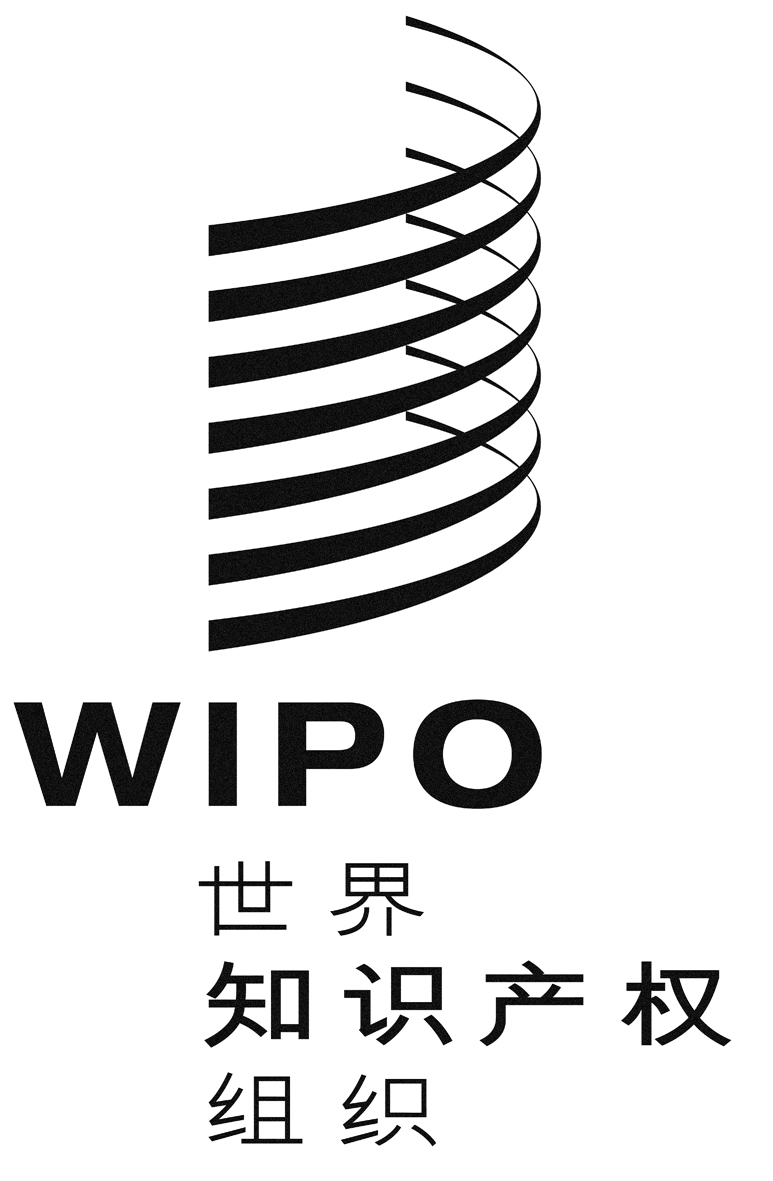 CLI/DC/11LI/DC/11LI/DC/11原 文：英文原 文：英文原 文：英文日 期：2015年5月12日  日 期：2015年5月12日  日 期：2015年5月12日  